Publicado en  el 23/02/2015 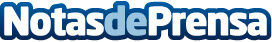 Sara Peñalver se proclama campeona del Internacional España Júnior 2015Datos de contacto:Nota de prensa publicada en: https://www.notasdeprensa.es/sara-penalver-se-proclama-campeona-del_1 Categorias: Otros deportes http://www.notasdeprensa.es